INFORME SOBRE EL CALENTAMIENTO GLOBAL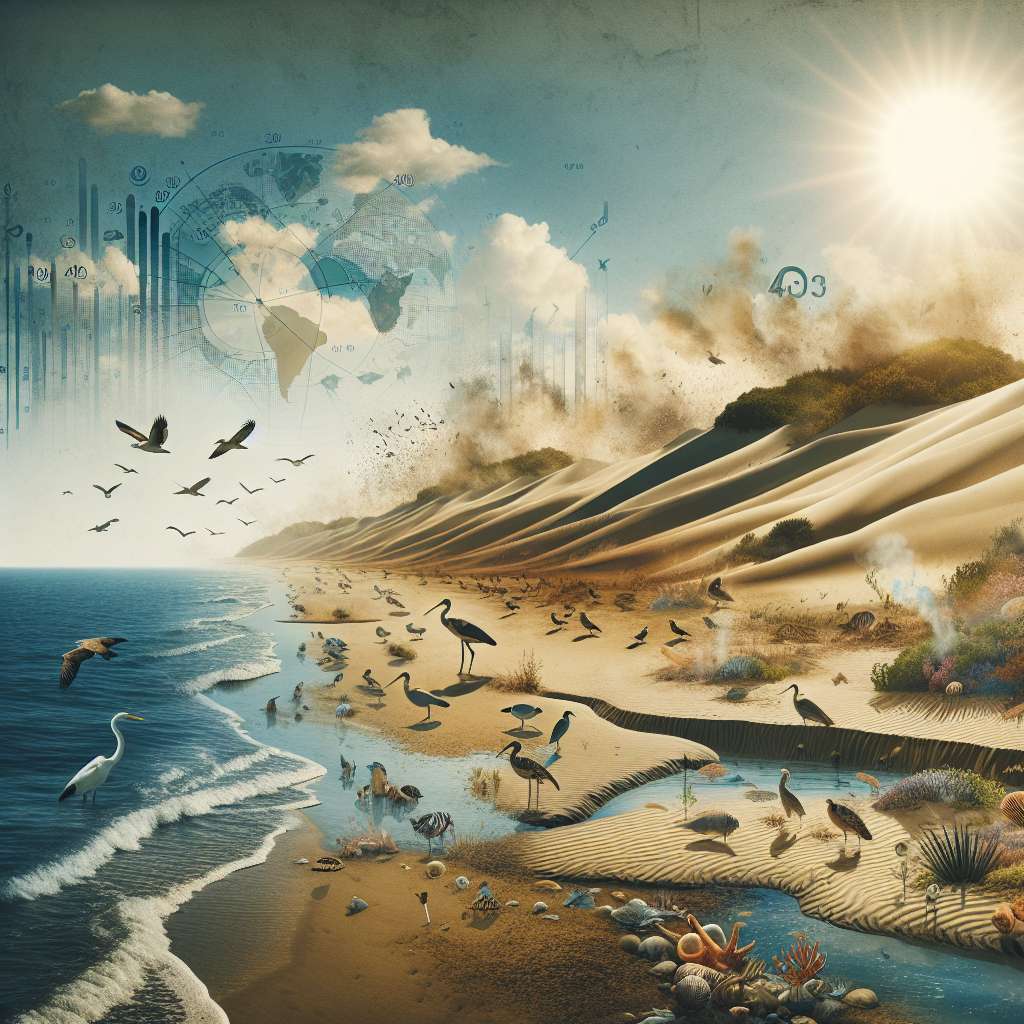 INTRODUCCIÓN

El calentamiento global es un fenómeno que ha generado preocupación a nivel mundial debido a sus efectos negativos en el medio ambiente. Este informe tiene como objetivo brindar una visión completa y detallada sobre el calentamiento global, analizando sus causas, consecuencias y posibles soluciones.

DESARROLLO

1. Definición y causas del calentamiento global
El calentamiento global se refiere al aumento gradual de la temperatura promedio del planeta debido al aumento de gases de efecto invernadero en la atmósfera. Las principales causas de este fenómeno son:

- Quema de combustibles fósiles: La quema de carbón, petróleo y gas natural libera grandes cantidades de dióxido de carbono (CO2) a la atmósfera, lo que aumenta el efecto invernadero.
- Deforestación: La eliminación de árboles y bosques reduce la capacidad de absorción de CO2 de la biosfera, contribuyendo al aumento de gases de efecto invernadero.
- Agricultura intensiva: Las prácticas agrícolas como el uso de fertilizantes y el cultivo de arroz generan emisiones de metano (CH4), otro gas de efecto invernadero.
- Industria: La actividad industrial libera gases como el dióxido de carbono, metano y óxido nitroso.

2. Consecuencias del calentamiento global
El calentamiento global tiene numerosas consecuencias negativas para el medio ambiente y la sociedad:

- Aumento de la temperatura promedio: El aumento de la temperatura global tiene efectos directos en diversos aspectos, como la salud humana, la vida silvestre y los ecosistemas.
- Cambio climático: El calentamiento global causa cambios drásticos en los patrones climáticos, como sequías más severas, inundaciones, tormentas más intensas y cambios en los ciclos de lluvia.
- Elevación del nivel del mar: El calentamiento global derrite los glaciares y las capas de hielo, lo que eleva el nivel del mar y amenaza a las comunidades costeras.
- Extinción de especies: El cambio climático acelera la extinción de especies debido a la pérdida de hábitats y la incapacidad de adaptarse a las nuevas condiciones.
- Impactos en la agricultura: Las modificaciones en los patrones climáticos pueden afectar la producción de alimentos, generando escasez y aumentando los precios.

3. Soluciones al calentamiento global
Si bien el calentamiento global es un desafío global, existen medidas que pueden tomarse para mitigar sus efectos:

- Transición a energías renovables: Fomentar el uso de fuentes de energía limpias y sostenibles, como la energía solar y eólica, reducirá la dependencia de los combustibles fósiles y disminuirá las emisiones de gases de efecto invernadero.
- Eficiencia energética: Mejorar la eficiencia de los sistemas de transporte, edificios e industrias permitirá reducir el consumo de energía y las emisiones asociadas.
- Conservación y reforestación: Proteger los bosques existentes y implementar programas de reforestación ayudará a capturar el CO2 de la atmósfera y reducir las emisiones.
- Cambio en los patrones de consumo: Adoptar estilos de vida sostenibles, reduciendo el consumo de carne, promoviendo una economía circular y evitando el desperdicio de recursos, tendrá un impacto significativo en la reducción del calentamiento global.

CONCLUSIÓN

El calentamiento global es un fenómeno global que requiere de acciones inmediatas y efectivas para minimizar sus impactos. La adopción de energías renovables, la reducción del consumo de energía y recursos, la protección de los ecosistemas y la promoción de estilos de vida sostenibles son algunas de las medidas clave para combatir el calentamiento global.

BIBLIOGRAFÍA

- IPCC. (2018). Global Warming of 1.5°C. Consultado en junio de 2021, de https://report.ipcc.ch/sr15/pdf/sr15_spm_final.pdf

- United Nations. (s.f.). Convenio Marco de las Naciones Unidas sobre el Cambio Climático. Consultado en junio de 2021, de https://unfccc.int/resource/docs/convkp/convsp.pdf

- NASA. (s.f.). Global Climate Change: Vital Signs of the Planet. Consultado en junio de 2021, de https://climate.nasa.gov/